Riek Siertsema, onafhankelijk voorzitter: 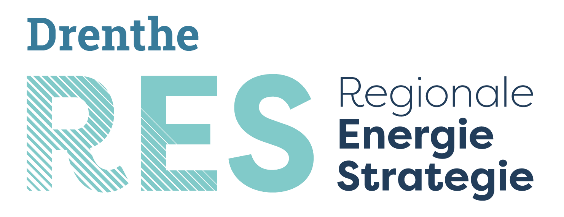 “Het echte werk komt nog”Logo RES-regio Drenthe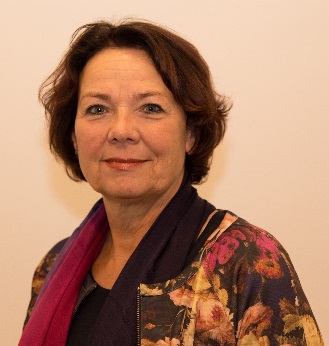 Als onafhankelijke voorzitter van de bestuurderstafel heeft Riek Siertsema de opdracht om ervoor te zorgen dat iedereen aan tafel op één lijn komt en dat de Regionale Energie Strategie (RES) er ook echt komt. In april is de eerste mijlpaal behaald: de concept RES regio Drenthe is af. Ze is trots op het resultaat: “Het is een echt Drents verhaal geworden met keuzes die wij Drenten belangrijk vinden. Maar, voegt ze toe: “Het echte werk komt nog.”Portretfoto Riek SiertsemaDrenthe is al behoorlijk actief als het gaat om het opwekken van schone energie en het benutten van warmtebronnen. Dat geldt zeker ook voor de inwoners zelf, vindt Siertsema: “Veel particulieren isoleren hun huis en leggen zonnepanelen op hun dak. Zo dragen ze allemaal bij aan de doelen in het Klimaatakkoord. Maar we moeten wel eerlijk zijn; wat we zelf al doen, is niet genoeg om de doelen uit het Klimaatakkoord te behalen. Er is veel meer schone energie nodig dan dat we ze zelf kunnen opwekken. Vandaar dat grootschalige opwekking nodig is.”Drentse keuzesEr ligt een echt Drents verhaal, vindt Siertsema; nuchter en met keuzes die rekening houden met wat de Drenten belangrijk vinden. “We staan bijvoorbeeld pal voor ons Drentse landschap. Daarmee houden we rekening in onze plannen.” De regio Drenthe kiest bewust voor opwekking van zonne-energie. Siertsema: “Zon op het dak heeft de voorkeur. Omdat we het niet gaan redden met alleen zon op dak moeten we ook inzetten op zon op land. Windenergie is een andere optie als men dat lokaal ziet zitten. Windturbines zijn namelijk veel efficiënter dan zonnepanelen. De wind waait altijd, ook ’s nachts en levert naar verhouding meer energie op. Vanwege de weerstand tegen windparken in het verleden, hebben gemeenten in eerste instantie voorkeur voor zon. Maar ook in Drenthe zullen er windturbines bij komen.”50 procent lokaal eigendomMeepraten is mooi, maar wie profiteren er uiteindelijk van al die zonneparken en windturbines? Siertsema: “In het Klimaatakkoord staat dat we streven naar projecten met een lokaal eigendom van 50 procent. Wij hebben dit streven overgenomen, zodat inwoners kunnen meeprofiteren van zonne- en windenergie. Bijvoorbeeld doordat er geld gaat naar de leefbaarheid van een dorp. Of dat je lid wordt van een lokale energiecoöperatie en op die manier minder betaalt voor je energie.” Hoe we kunnen zorgen voor een groot aandeel lokaal eigendom is nog niet zeker. “Volgens de wet mogen netbeheerders bij de aansluiting op het elektriciteitsnet geen voorrang geven aan lokale initiatieven”, legt Siertsema uit. “Daaraan kan alleen de landelijke overheid iets doen en we zijn hierover in gesprek met Den Haag.”De handen uit de mouwen Echt meedoen is ook een uitgangspunt in het concept. “Inwoners zijn al vertegenwoordigd aan tafel dankzij de deelname van maatschappelijke partners. Net als de gemeenten, gaan die partners nu in gesprek met hun eigen, lokale achterban. Dan gaat het bijvoorbeeld over ruimtelijke inpassing: waar past een zonnepark het beste in je eigen omgeving? Ik heb er alle vertrouwen in dat we met z’n allen de handen uit de mouwen gaan steken om deze transitie voor elkaar te krijgen. Energie voor Drenthe is een mooie slogan, maar dat lukt ons alleen als we er met z’n allen voor gaan. Op z’n Drents.”